The Twins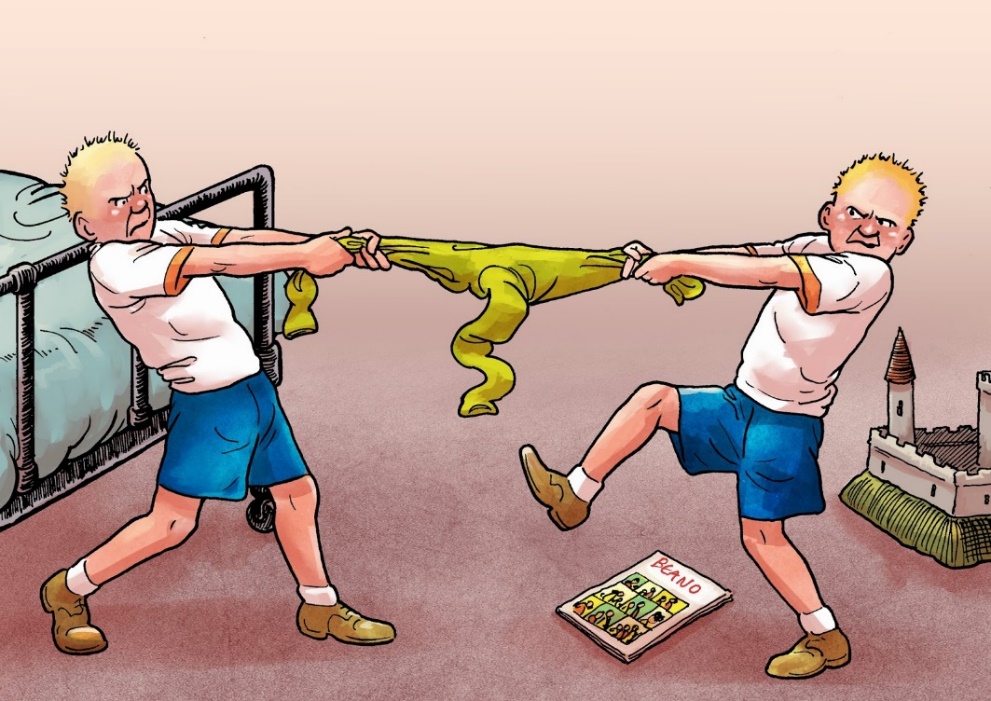 Tha sinn nan càraidTha sinn deich.Tha sinn beag.‘S toigh leinn a bhith a’cluich le chèile.Tha falt bàn oirnn.Tha trì bràithrean agus trì peathraichean againnTha sinn a’ fuireach ann an Glaschu.